Проект размещения ограждающего устройства в виде шлагбаума на придомовых территориях многоквартирных домов по адресу: г. Москва, ул. Лодочная дом №9 корп. 3, дом №9 корп. 4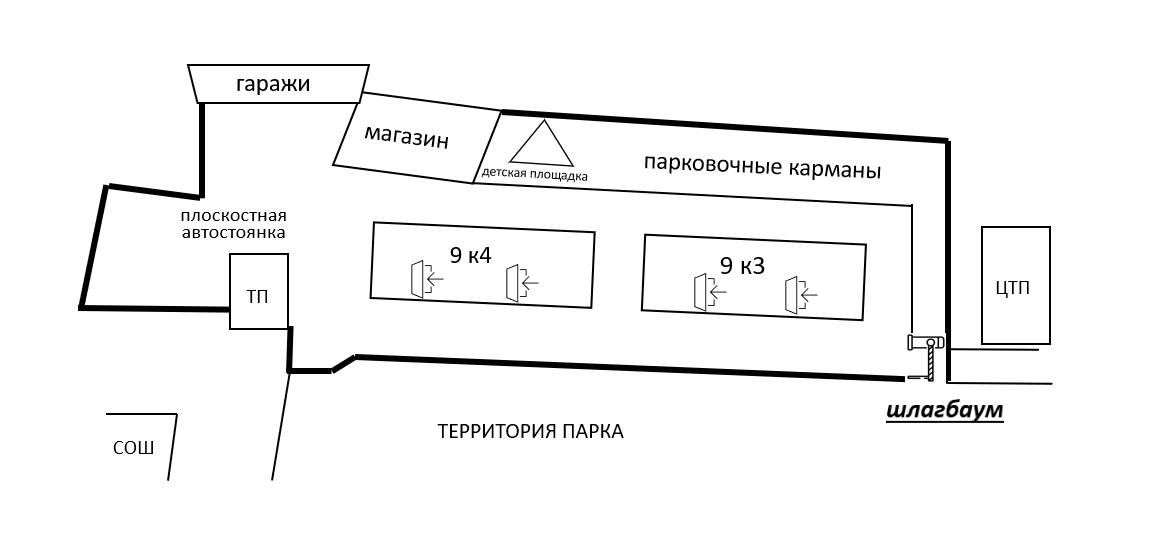 